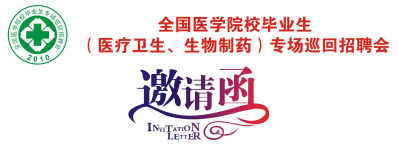 “医招网”第二十七届全国医学院校毕业生（本科硕士博士及规培）专场巡回招聘会——甘肃中医药大学站尊敬的用人单位领导：诚挚的感谢您对全国医学院校毕业生就业工作的关心与支持！衷心希望2019届高校毕业生能为贵单位的事业发展做出积极的贡献。依托于全国医学院校，利用大数据进行医疗垂直招聘和精准对接的网络招聘平台——医招网（www.591yz.com）已经正式上线试运行。医招网融合了电脑PC端、手机端和微信，开创校园新媒体招聘的互联网+模式（针对医学院校的毕业生大部分都在医疗岗位教学实习，不能集中在校应聘，用人单位前期可以通过《医招网》在线直播与高校毕业生进行互动，咨询答疑，让学生先了解用人单位的详细情况、招聘信息及福利待遇后，在网上投递简历预约面试，用人单位根据毕业生的预约情况有针对性的到高校举办宣讲、面试和签约。这样可以避免盲目的进入高校进行现场招聘，降低差旅成本，提高招聘效果）。医招网在线宣讲直播平台已经开始启用，用人单位通过医聘网pc端就可以在线开通直播宣讲会。招聘会具体事项函告如下：一【时间】4月26日上午（9:30-12:00）二【地点】甘肃中医药大学五里铺校区三【联系方式】姜老师 :13942640147 (微信同步)  邮 箱：13942640147@163.com企业QQ群：363122689   学生QQ群：860140429四【甘肃医学院校名单】兰州大学医学部、甘肃医学院、甘肃中医药大学、河西学院医学部等。五【宣讲、面试、签约会介绍】分会场预设展位50个；六【参会费用及服务】1、收费标准：每个地区每场收费1000元（包含网络在线直播、线上推广、微信推广、现场展位费）；2、为参会单位提供展位1个（一桌二椅）、招聘文具一套、参会代表会议当天2人的饮用水（考虑食品安全，会议不提供午餐）。3、免费为参会单位制作1张招聘海报（尺寸：1.2米X0.9米）六【参会方式】1、参会单位点击以下链接网址登录报名：2、参会单位把参会回执单发邮件至13942640147@163.com，并在附件里面提供营业执照或事业单位登记证副本复印件、组织机构代码证、招聘简章，并及时电话联系会务组工作人员确认。3、会务费缴费方式： ①缴费以汇款为准，现场不接受报名缴费；②发票项目名称：招聘会展位费4、对公汇款账号及开户行:账户名称：乾一德（大连）信息技术有限公司开户银行：招商银行股份有限公司大连青泥支行 账    号：411906388810508我们热忱邀请贵单位莅临本届面试、签约会挑选2019届毕业生！本届面试、签约会会务组全体人员将竭诚为您服务！历届医疗招聘会现场回顾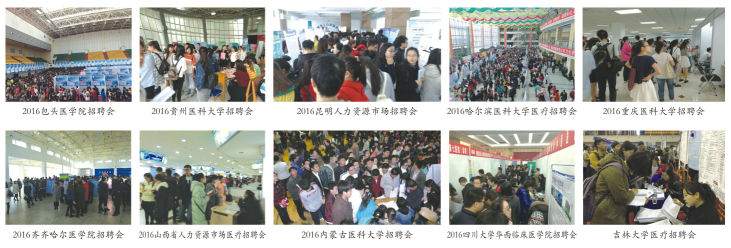 备注：2019年4月份全国各地医学院校毕业生本硕博及规培毕业生专场招聘会的时间及地点各地分会场 时间地点武汉4月24日下午（14:30-16:00）同济医学院大学生活动中心学子苑详细地址：武汉市硚口区航空路13号兰州4月26日上午（9:30-12:00）甘肃中医药大学五里铺校区城关区定西东路35号兰州4月26日下午（14:30-16:00）兰州大学6大学生活动中心一楼详细地址：兰州市城关区天水南路222号重庆4月19日（8:30-12:00）重庆医科大学袁家岗校区图书馆办事大厅【重庆市渝中区医学院路1号】哈尔滨4月25日（8:30-12:00）哈尔滨医科大学公共卫生学院阳光大厅【哈尔滨市南岗区保健路157号】 长春4月26日（8:30-12:00）吉林大学新民校区体育馆【新疆街349号，新疆街与义和路交汇处】石家庄4月26日（8:30-12:00）河北医科大学校本部主教学楼一楼【石家庄中山东路361号】沈阳4月27日（8:30-12:00）辽宁省大学生就业指导局招聘市场二楼【沈阳市皇姑区泰山路19号（北陵公园正门西行200米路南）】大连4月28日（8:30-12:00）大连医科大学附属第二医院C座2楼大厅单位简介单位简介单位简介单位简介单位简介单位简介单位简介单位简介单位简介单位简介单位简介简介不可以超过200字否则会影响海报效果，如果有超出部分，会务组有权利进行删减。简介不可以超过200字否则会影响海报效果，如果有超出部分，会务组有权利进行删减。简介不可以超过200字否则会影响海报效果，如果有超出部分，会务组有权利进行删减。简介不可以超过200字否则会影响海报效果，如果有超出部分，会务组有权利进行删减。简介不可以超过200字否则会影响海报效果，如果有超出部分，会务组有权利进行删减。简介不可以超过200字否则会影响海报效果，如果有超出部分，会务组有权利进行删减。简介不可以超过200字否则会影响海报效果，如果有超出部分，会务组有权利进行删减。简介不可以超过200字否则会影响海报效果，如果有超出部分，会务组有权利进行删减。简介不可以超过200字否则会影响海报效果，如果有超出部分，会务组有权利进行删减。简介不可以超过200字否则会影响海报效果，如果有超出部分，会务组有权利进行删减。简介不可以超过200字否则会影响海报效果，如果有超出部分，会务组有权利进行删减。职位需求情况职位需求情况职位需求情况职位需求情况职位需求情况职位需求情况职位需求情况职位需求情况职位需求情况职位需求情况职位需求情况请参会企业一定要在医招网（www.591yz.com）上注册招聘信息以便于会前宣传！注意事项：招聘会期间学校不给提供停车服务，如开车请自行安排车辆停放，费用自理。请参会企业一定要在医招网（www.591yz.com）上注册招聘信息以便于会前宣传！注意事项：招聘会期间学校不给提供停车服务，如开车请自行安排车辆停放，费用自理。请参会企业一定要在医招网（www.591yz.com）上注册招聘信息以便于会前宣传！注意事项：招聘会期间学校不给提供停车服务，如开车请自行安排车辆停放，费用自理。请参会企业一定要在医招网（www.591yz.com）上注册招聘信息以便于会前宣传！注意事项：招聘会期间学校不给提供停车服务，如开车请自行安排车辆停放，费用自理。请参会企业一定要在医招网（www.591yz.com）上注册招聘信息以便于会前宣传！注意事项：招聘会期间学校不给提供停车服务，如开车请自行安排车辆停放，费用自理。请参会企业一定要在医招网（www.591yz.com）上注册招聘信息以便于会前宣传！注意事项：招聘会期间学校不给提供停车服务，如开车请自行安排车辆停放，费用自理。请参会企业一定要在医招网（www.591yz.com）上注册招聘信息以便于会前宣传！注意事项：招聘会期间学校不给提供停车服务，如开车请自行安排车辆停放，费用自理。请参会企业一定要在医招网（www.591yz.com）上注册招聘信息以便于会前宣传！注意事项：招聘会期间学校不给提供停车服务，如开车请自行安排车辆停放，费用自理。请参会企业一定要在医招网（www.591yz.com）上注册招聘信息以便于会前宣传！注意事项：招聘会期间学校不给提供停车服务，如开车请自行安排车辆停放，费用自理。请参会企业一定要在医招网（www.591yz.com）上注册招聘信息以便于会前宣传！注意事项：招聘会期间学校不给提供停车服务，如开车请自行安排车辆停放，费用自理。请参会企业一定要在医招网（www.591yz.com）上注册招聘信息以便于会前宣传！注意事项：招聘会期间学校不给提供停车服务，如开车请自行安排车辆停放，费用自理。联系人办公电话电子邮箱网址地    址地    址单位名称（发票名头）联系人手机联系人手机纳税人识别号纳税人识别号纳税人识别号纳税人识别号参加场次参加场次参会人员名单参会人员名单参会人员名单参会人员名单参会人员名单参会人员名单参会人员名单参会人员名单参会人员名单参会人员名单参会人员名单姓  名性别性别职务职务手    机手    机手    机特 殊 要 求特 殊 要 求特 殊 要 求